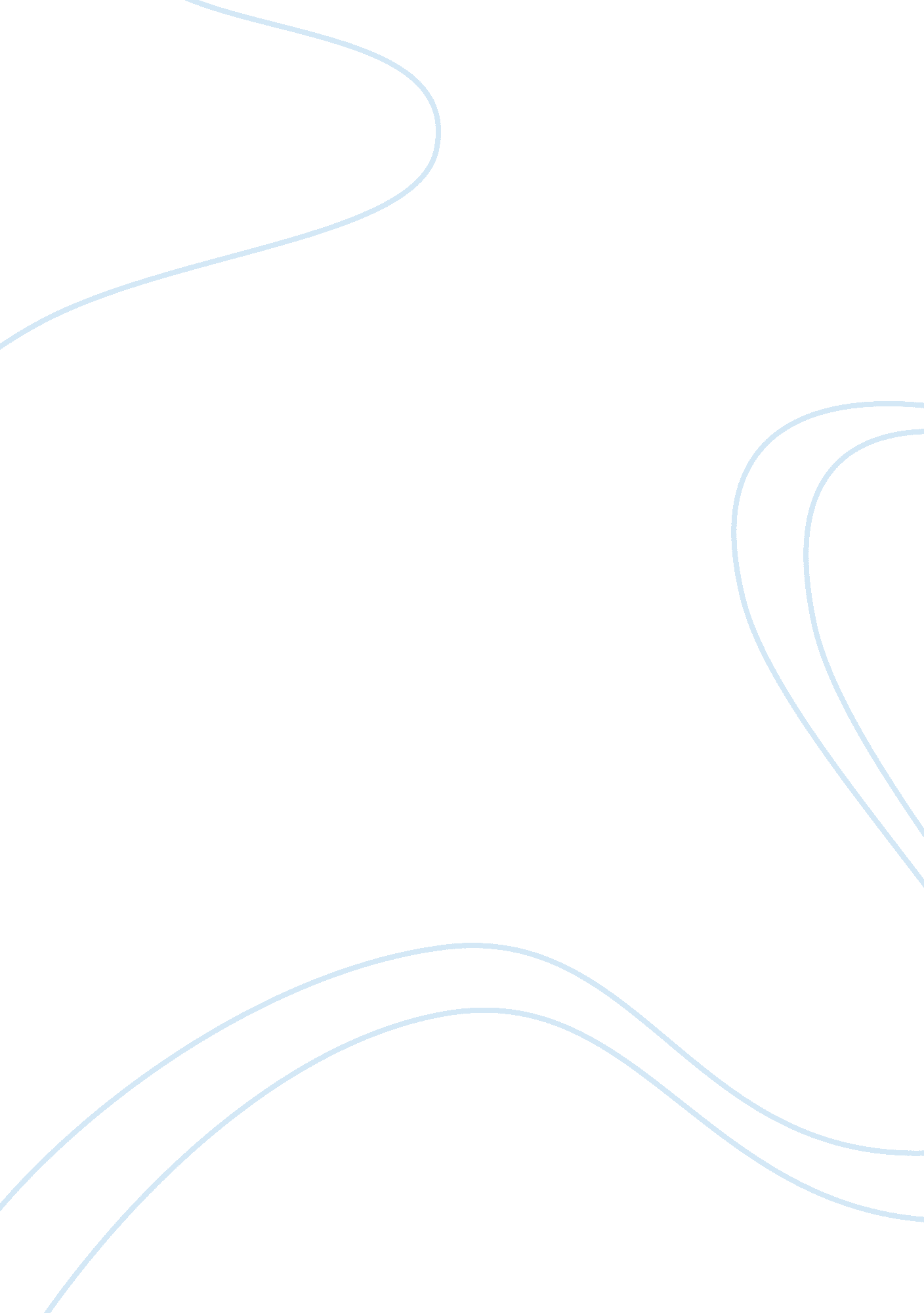 Drama, poem and short story devicesLiterature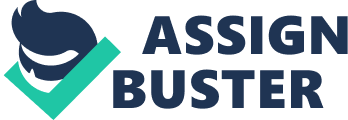 The plot of the drama is understood through the conversations of the characters and, to some, with the help of a narrator. Most of the meat of the story is understood through the delivery of the drama that it is very important for performers to follow instructions to the letter, especially with their facial expressions and actions. For those which are purposefully for reading, writers express emotions with short descriptions written in parentheses before or after the lines of the characters to give life to the story in the minds of the reader. Short stories and poems on the other hand similarly present the plot as they present their characters. Generally speaking, dramas affect the senses of hearing and sight while short stories and poems are limited to the sense of sight. However, the three different forms of literary pieces all stir the imagination and emotion of audiences as they present the characters and plot of the story. 